Вход в видеоконференцию TrueConf по ссылкеПодключаться через Веб-браузер Google ChromeСсылку на страницу конференции пользователи и гости получают от администратора при создании ее. Например: https://cito-priorov.ru/c/1234567891  Вход на страницу Откроите страницу конференции у себя в браузере. разрешаем доступ к микрофону и камере.  Если конференция уже стартовала, то нажмите на кнопку «Присоединиться». (Рис. 1) 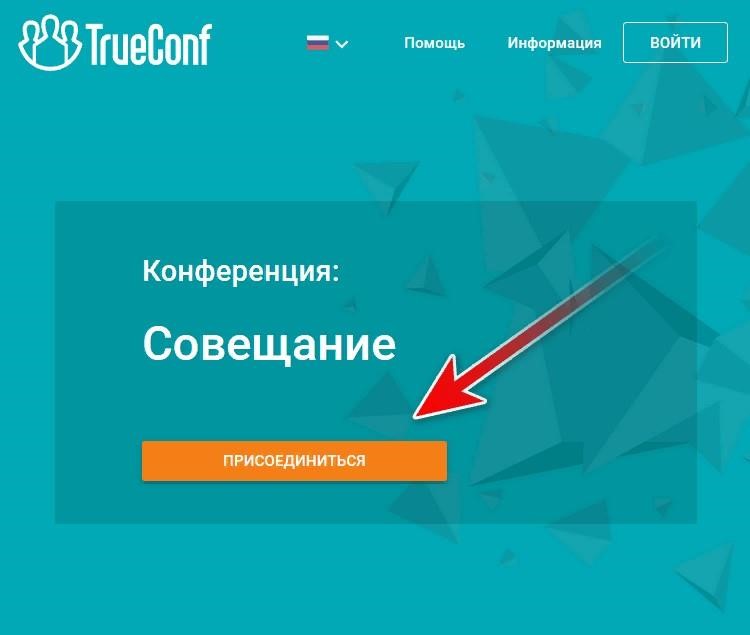 Рис. 1 Если конференция еще не началась, такой кнопки не будет.  Вместо неё вы увидите отсчёт времени до начала конференции. Не дожидаясь начала, вы можете добавить событие о конференции в свой календарь Google или в любой другой. Для этого нажмите «Добавить в календарь». (Рис. 2) 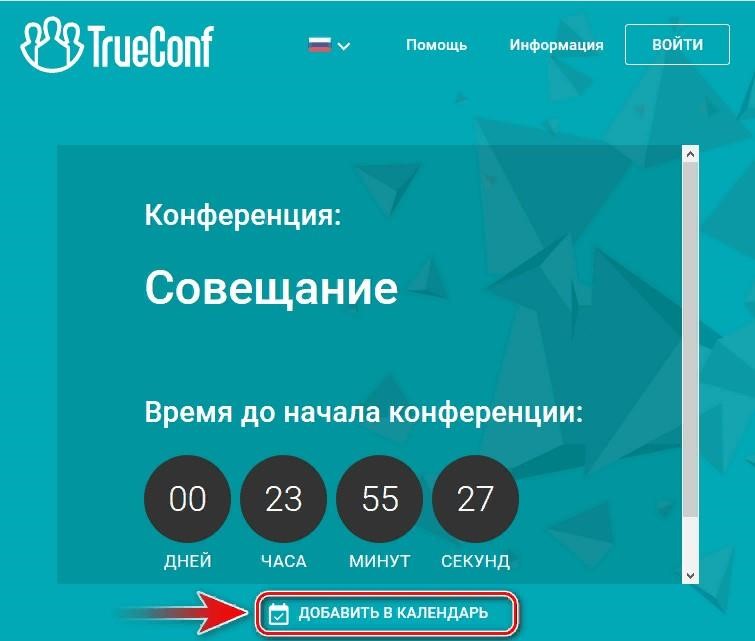 Рис. 2 После нажатия на кнопку «Присоединиться» на открывшейся странице выберите подходящий вариант авторизации — как зарегистрированный пользователь c TrueConf ID и паролем (если при приглашении вы получили эти данные), или как гость по произвольному имени. (Рис. 3) 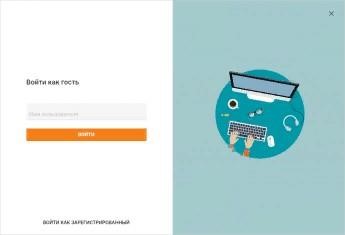 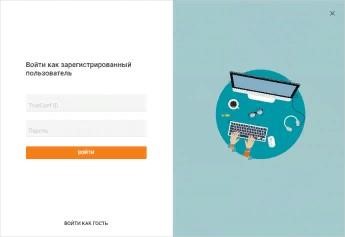 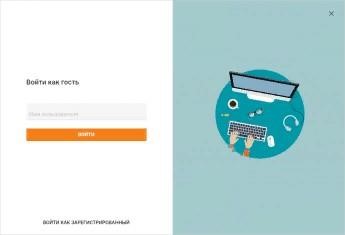 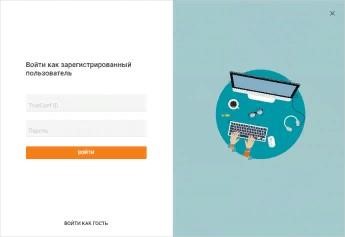 Второй вариант Откроите страницу конференции у себя в браузереВведите имя для подключения и перейдите, нажав на вкладку «Подключиться через Браузер», разрешаем доступ к микрофону и камере. 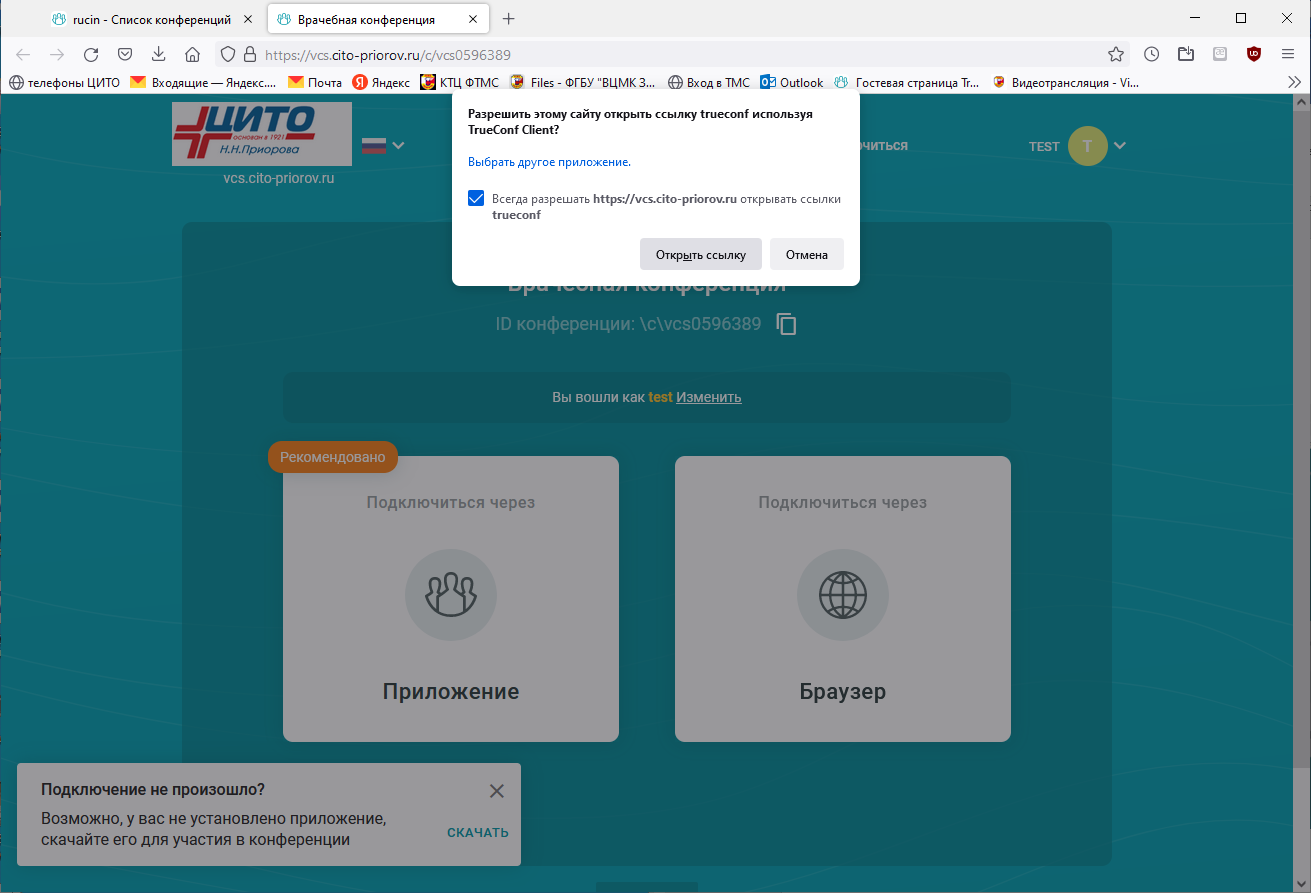 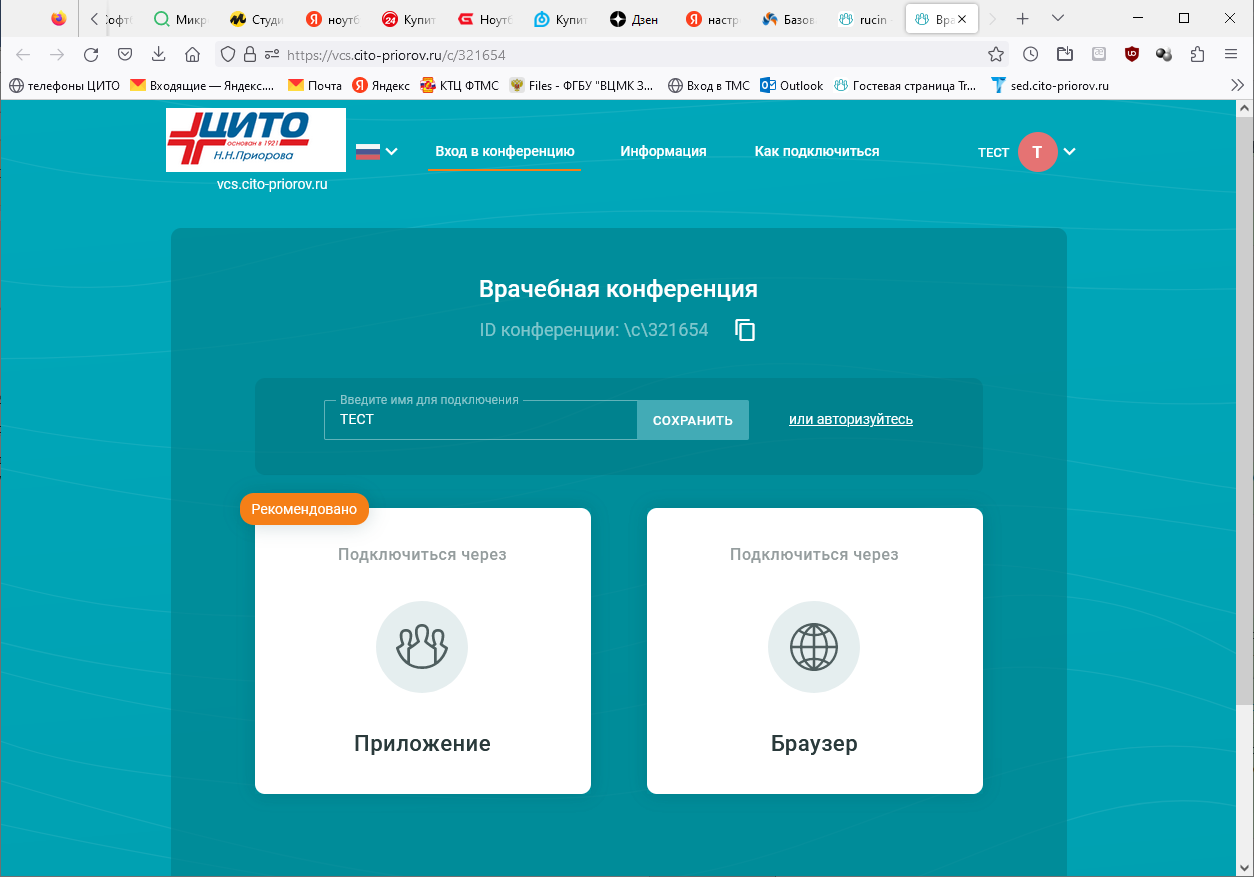 Настраиваем параметры    видео и звук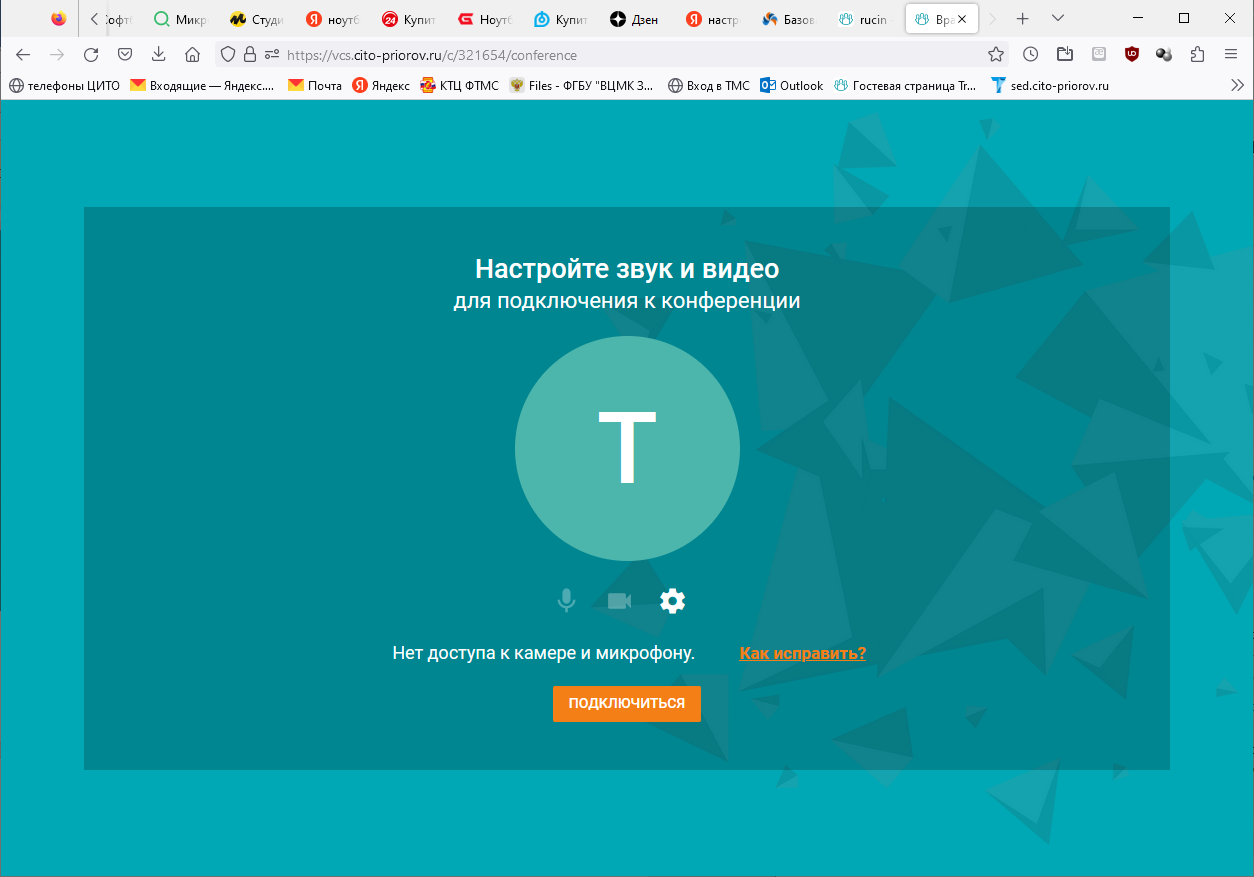 Нажимаем    « ПОДКЛЮЧИТЬСЯ»И попадаем в конференцию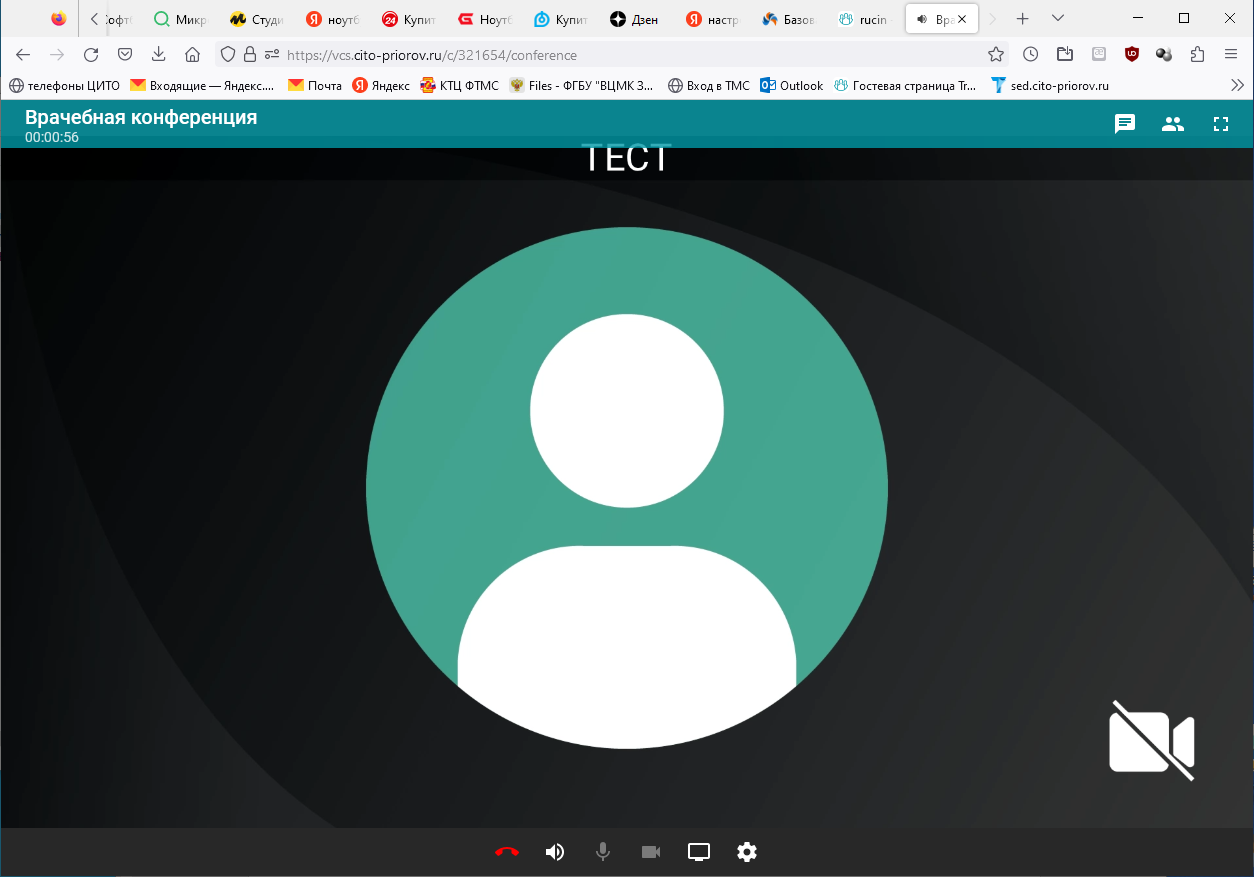 